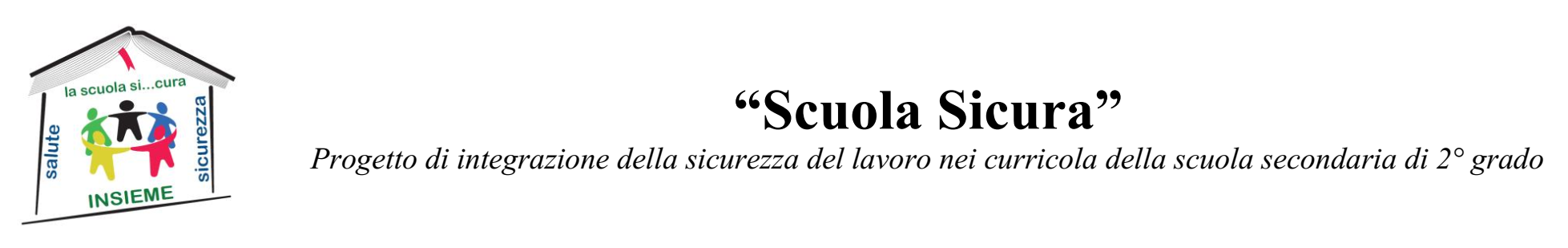 COMPETENZA1 - Riconoscere, valutare, gestire e prevenire il rischio, il pericolo e il danno1 - Riconoscere, valutare, gestire e prevenire il rischio, il pericolo e il dannoU.F.Modulo 2Modulo 2AREATecnico Professionale (CHIMICA)Tecnico Professionale (CHIMICA)CLASSITerze ITISecondo periodo (marzo/aprile)ABILITÀ CONOSCENZE MOD. SYLLABUS ATTIVITÀ MATERIALI DIDATTICIMaturare un atteggiamento orientato verso la prevenzione degli incidenti e la tutela della sicurezzaDistinguere i comportamenti adeguati in relazione al pericolo specificoApplicare adeguateprocedure di intervento in situazioni di emergenzaRiconoscere i pericoli derivanti da esplosioniRiconoscere gli ambienti confinati e sapersi approcciare al modo corretto di lavoro in sicurezza negli stessiChimica fisica dell'incendio, la combustione, parametri della combustione, combustibili, comburente, fonti di innesco, classificazione degli incendi. Dinamica dell'incendio. Classificazione degli esplosivi. Misure di prevenzione e di lotta agli incendi: corretto abbinamento tra tipologia di incendio e relativo mezzo estinguenteClassificazione degli ambienti confinati e legislazione correlataModalità di lavoro negli ambienti confinatiIncidenza infortuni negli ambienti confinati5. Incendio ed esplosione5.1.1 Fisica e dinamica dell’esplosione e dell’incendio 5.2.1 Trasversalità del rischio (i diversi comparti interessati: dalle farine alle miscele esplosive)5.2.2  I mezzi  estinguenti ed i loro usi specifici11. Ambienti di lavoro11.1.2 Ambienti confinatiLavoro di gruppo:ricerca in reteproduzione di materiali digitalipresentazionealla classe dei materiali realizzati.Studio corale di un caso d’esempioVisione di video didattici esplicativiLezione frontale dialogataDispense dei Vigili del Fuoco:CHIMICA EFISICA DELL’INCENDIOESPLOSIONI DA POLVERELE SOSTANZE ESTINGUENTIDispense SUVAESPLOSIONI-PERICOLI E MISURE DI PROTEZIONEDocumenti ufficiali gazzetta/ASL/INAILD.P.R. 177/2011 (Regolamento sicurezza ambienti confinati)LAVORI IN SPAZI CONFINATIGLI AMBIENTI CONFINATIVERIFICA FINALE                           Tipologia: test on-line                                Durata: 40 minutiVERIFICA FINALE                           Tipologia: test on-line                                Durata: 40 minutiVERIFICA FINALE                           Tipologia: test on-line                                Durata: 40 minutiVERIFICA FINALE                           Tipologia: test on-line                                Durata: 40 minutiVERIFICA FINALE                           Tipologia: test on-line                                Durata: 40 minutiTEMPO COMPLESSIVO           lavoro svolto in classe      ore 8                                Totale 8 ore e 40’TEMPO COMPLESSIVO           lavoro svolto in classe      ore 8                                Totale 8 ore e 40’TEMPO COMPLESSIVO           lavoro svolto in classe      ore 8                                Totale 8 ore e 40’TEMPO COMPLESSIVO           lavoro svolto in classe      ore 8                                Totale 8 ore e 40’TEMPO COMPLESSIVO           lavoro svolto in classe      ore 8                                Totale 8 ore e 40’